PhotoNom du fichierLégende de la photo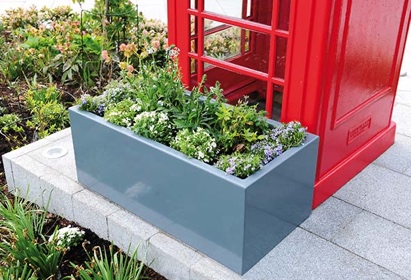 RichardBrink_Clarus_01La société Richard Brink lance « Clarus », dernière nouveauté dans sa gamme de jardinières. Elle séduit par ses assemblages soudés sans cordon apparent et son grand niveau de personnalisation.Photo : Richard Brink GmbH & Co. KG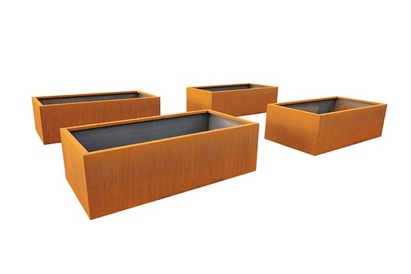 RichardBrink_Clarus_02Cette nouvelle jardinière est une version sur mesure qui s’inscrit dans la lignée du modèle « Basio ». Photo : Richard Brink GmbH & Co. KG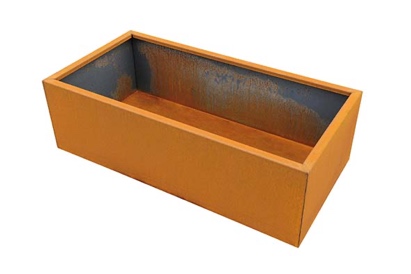 RichardBrink_Clarus_03« Clarus » est toujours fabriquée aux dimensions demandées par le client : elle s’adapte ainsi au cahier des charges propre à chaque projet.Photo : Richard Brink GmbH & Co. KG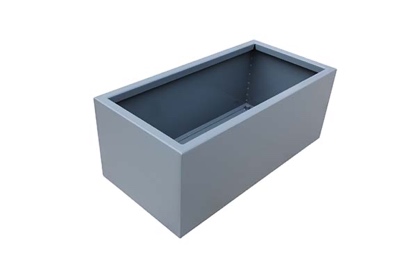 RichardBrink_Clarus_04La société Richard Brink fabrique cette jardinière monolithique et entièrement soudée en acier corten, en acier inoxydable ou en aluminium thermolaqué en épaisseur d’au moins 3 mm.Photo : Richard Brink GmbH & Co. KG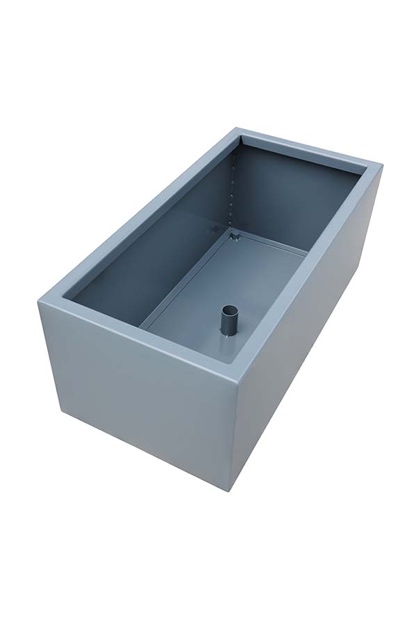 RichardBrink_Clarus_05Une tubulure intérieure dans le fond de la jardinière garantit l'écoulement contrôlé du trop-plein d’eau d’arrosage ou de pluie.Photo : Richard Brink GmbH & Co. KG